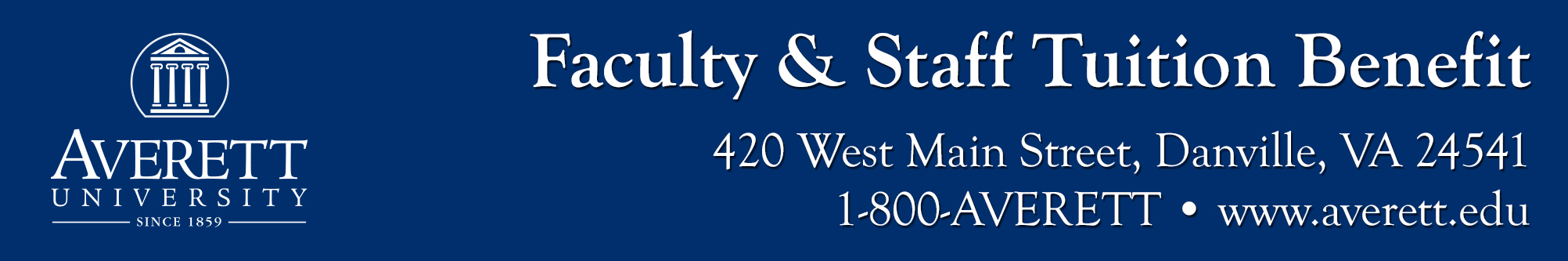 ****Review attached policy for additional information and refer to theAverett University Academic Catalog for degree / program information.*****Dependency (if applicable):	Approved ______	Denied _____	Date: ______________________________________														HR 2022Name of Employee/Spouse/*Dependent enrolling at AverettName of Employee/Spouse/*Dependent enrolling at AverettName of Employee/Spouse/*Dependent enrolling at AverettName of Employee/Spouse/*Dependent enrolling at AverettName of Employee/Spouse/*Dependent enrolling at AverettName of Employee/Spouse/*Dependent enrolling at AverettName of Employee/Spouse/*Dependent enrolling at AverettName of Employee/Spouse/*Dependent enrolling at AverettPID #PID #FacultyStaffBusiness Alliance PartnerDependent*Dependent*Dependent*Relationship to Faculty, Staff or Bus. Alliance Member*Relationship to Faculty, Staff or Bus. Alliance Member*Relationship to Faculty, Staff or Bus. Alliance Member*Relationship to Faculty, Staff or Bus. Alliance Member*Relationship to Faculty, Staff or Bus. Alliance Member*Relationship to Faculty, Staff or Bus. Alliance Member*Relationship to Faculty, Staff or Bus. Alliance Member*Relationship to Faculty, Staff or Bus. Alliance Member*Relationship to Faculty, Staff or Bus. Alliance Member**Name of Employee or Business Alliance Partner to whom student is dependent or married*Name of Employee or Business Alliance Partner to whom student is dependent or married*Name of Employee or Business Alliance Partner to whom student is dependent or married*Name of Employee or Business Alliance Partner to whom student is dependent or married*Name of Employee or Business Alliance Partner to whom student is dependent or married*Name of Employee or Business Alliance Partner to whom student is dependent or married*Name of Employee or Business Alliance Partner to whom student is dependent or married*Name of Employee or Business Alliance Partner to whom student is dependent or married*Name of Employee or Business Alliance Partner to whom student is dependent or married*Name of Employee or Business Alliance Partner to whom student is dependent or married*Name of Employee or Business Alliance Partner to whom student is dependent or marriedOffice AddressOffice AddressOffice AddressOffice Phone #Office Phone #Mailing AddressMailing AddressMailing AddressFax #Cell Phone #Cell Phone #Cell Phone #EmailEmployee TitleEmployee TitleEmployee TitleDept. Semester/YearSemester/YearSemester/YearApplicant currently holds a Bachelor’s/Master’s degreeApplicant currently holds a Bachelor’s/Master’s degreeApplicant currently holds a Bachelor’s/Master’s degreeApplicant currently holds a Bachelor’s/Master’s degreeApplicant currently holds a Bachelor’s/Master’s degreeApplicant currently holds a Bachelor’s/Master’s degreeApplicant currently holds a Bachelor’s/Master’s degreeSpecial StudentSpecial StudentTraditional degree programs eligible for Tuition Remission:Traditional degree programs eligible for Tuition Remission:Traditional degree programs eligible for Tuition Remission:Traditional degree programs eligible for Tuition Remission:Traditional degree programs eligible for Tuition Remission:Traditional degree programs eligible for Tuition Remission:Traditional degree programs eligible for Tuition Remission:Traditional degree programs eligible for Tuition Remission:Traditional degree programs eligible for Tuition Remission:Traditional degree programs eligible for Tuition Remission:Traditional degree programs eligible for Tuition Remission:Traditional degree programs eligible for Tuition Remission:Traditional degree programs eligible for Tuition Remission:Traditional degree programs eligible for Tuition Remission:Traditional degree programs eligible for Tuition Remission:Traditional degree programs eligible for Tuition Remission:Traditional degree programs eligible for Tuition Remission:Traditional degree programs eligible for Tuition Remission:Traditional degree programs eligible for Tuition Remission:Traditional degree programs eligible for Tuition Remission:Traditional degree programs eligible for Tuition Remission:Associate of Arts (AA)Bachelor of Arts (BA)Bachelor of Applied Science (BAS)Must have an AAS degree to apply for and enroll in BAS degree programs.Bachelor of Science (BS)Averett Online Degree Programs: Non Traditional eligible for Tuition Remission:Averett Online Degree Programs: Non Traditional eligible for Tuition Remission:Averett Online Degree Programs: Non Traditional eligible for Tuition Remission:Averett Online Degree Programs: Non Traditional eligible for Tuition Remission:Averett Online Degree Programs: Non Traditional eligible for Tuition Remission:Averett Online Degree Programs: Non Traditional eligible for Tuition Remission:Averett Online Degree Programs: Non Traditional eligible for Tuition Remission:Averett Online Degree Programs: Non Traditional eligible for Tuition Remission:Averett Online Degree Programs: Non Traditional eligible for Tuition Remission:Averett Online Degree Programs: Non Traditional eligible for Tuition Remission:Averett Online Degree Programs: Non Traditional eligible for Tuition Remission:Averett Online Degree Programs: Non Traditional eligible for Tuition Remission:Averett Online Degree Programs: Non Traditional eligible for Tuition Remission:Averett Online Degree Programs: Non Traditional eligible for Tuition Remission:Averett Online Degree Programs: Non Traditional eligible for Tuition Remission:Averett Online Degree Programs: Non Traditional eligible for Tuition Remission:Master of Business Administration (MBA)Master of Business Administration (MBA)Master of Business Administration (MBA)Master of Business Administration (MBA)Master of Business Administration (MBA)Master of Business Administration (MBA)Master of Education (MEd)Master of Science (MS)Master of Science (MS)Master of Science (MS)Master of Science (MS)Course NumberCourse NumberCourse NumberCourse NameCourse NameCourse NameCourse NameCourse NameTime & DayTime & DayTime & DayTime & DayEmployeeEmployeeDateDateSupervisor Supervisor DateDateDirector of Human ResourcesDirector of Human ResourcesDirector of Human ResourcesDirector of Human ResourcesDirector of Human ResourcesDateDateDirector of Student Financial ServicesDirector of Student Financial ServicesDirector of Student Financial ServicesDirector of Student Financial ServicesDateDate